Приложение № 6к решению Красноярского городского Совета депутатовот _____________ № _____Графическое описание местоположения границ территориальной зоны"Подзоны застройки многоэтажными жилыми домами (Ж-4-1)"ОПИСАНИЕ МЕСТОПОЛОЖЕНИЯ ГРАНИЦГраница территориальной зоны "Подзоны застройки многоэтажными жилыми домами (Ж-4-1)" в районе ул. Садовая, ул. Сады, ул. Лесопарковая, ул. Вильского, ул. Забобонова, район БСМП, ул. Новомлинская, пер. Тёплый, пер. Уютный, ул. Курчатова, пр-кт Свободный, 64и, пр-кт Свободный, 68, пр-кт Свободный, 64и, в районе ул. Вербная, в границах мкр. Серебряный г. Красноярска(наименование объекта, местоположение границ которого описано (далее - объект)Раздел 1Раздел 2Раздел 3Раздел 4Сведения об объектеСведения об объектеСведения об объектеN п/пХарактеристики объектаОписание характеристик1231Местоположение объектаКрасноярский край, город  Красноярск2Площадь объекта ± величина погрешности определения площади (P ± ∆P), м²630021 ± 2783Иные характеристики объекта-Сведения о местоположении границ объектаСведения о местоположении границ объектаСведения о местоположении границ объектаСведения о местоположении границ объектаСведения о местоположении границ объектаСведения о местоположении границ объектаСведения о местоположении границ объектаСведения о местоположении границ объектаСведения о местоположении границ объектаСведения о местоположении границ объектаСведения о местоположении границ объекта1. Система координат МСК 1671. Система координат МСК 1671. Система координат МСК 1671. Система координат МСК 1671. Система координат МСК 1671. Система координат МСК 1671. Система координат МСК 1671. Система координат МСК 1671. Система координат МСК 1671. Система координат МСК 1671. Система координат МСК 1672. Сведения о характерных точках границ объекта2. Сведения о характерных точках границ объекта2. Сведения о характерных точках границ объекта2. Сведения о характерных точках границ объекта2. Сведения о характерных точках границ объекта2. Сведения о характерных точках границ объекта2. Сведения о характерных точках границ объекта2. Сведения о характерных точках границ объекта2. Сведения о характерных точках границ объекта2. Сведения о характерных точках границ объекта2. Сведения о характерных точках границ объектаОбозначение характерных точек границОбозначение характерных точек границКоординаты, мКоординаты, мКоординаты, мМетод определения координат характерной точкиМетод определения координат характерной точкиСредняя квадратическая погрешность положения характерной точки (Mt), мСредняя квадратическая погрешность положения характерной точки (Mt), мОписание обозначения точки на местности (при наличии)Описание обозначения точки на местности (при наличии)Обозначение характерных точек границОбозначение характерных точек границXYYМетод определения координат характерной точкиМетод определения координат характерной точкиСредняя квадратическая погрешность положения характерной точки (Mt), мСредняя квадратическая погрешность положения характерной точки (Mt), мОписание обозначения точки на местности (при наличии)Описание обозначения точки на местности (при наличии)11233445566----------------------3. Сведения о характерных точках части (частей) границы объекта3. Сведения о характерных точках части (частей) границы объекта3. Сведения о характерных точках части (частей) границы объекта3. Сведения о характерных точках части (частей) границы объекта3. Сведения о характерных точках части (частей) границы объекта3. Сведения о характерных точках части (частей) границы объекта3. Сведения о характерных точках части (частей) границы объекта3. Сведения о характерных точках части (частей) границы объекта3. Сведения о характерных точках части (частей) границы объекта3. Сведения о характерных точках части (частей) границы объекта3. Сведения о характерных точках части (частей) границы объектаОбозначение характерных точек части границыКоординаты, мКоординаты, мКоординаты, мКоординаты, мКоординаты, мМетод определения координат характерной точкиМетод определения координат характерной точкиСредняя квадратическая погрешность положения характерной точки (Mt), мСредняя квадратическая погрешность положения характерной точки (Mt), мОписание обозначения точки на местности (при наличии)Обозначение характерных точек части границыXXXYYМетод определения координат характерной точкиМетод определения координат характерной точкиСредняя квадратическая погрешность положения характерной точки (Mt), мСредняя квадратическая погрешность положения характерной точки (Mt), мОписание обозначения точки на местности (при наличии)12223344556Часть № 1 (в районе ул. Садовая в Октябрьском районе)Часть № 1 (в районе ул. Садовая в Октябрьском районе)Часть № 1 (в районе ул. Садовая в Октябрьском районе)Часть № 1 (в районе ул. Садовая в Октябрьском районе)Часть № 1 (в районе ул. Садовая в Октябрьском районе)Часть № 1 (в районе ул. Садовая в Октябрьском районе)Часть № 1 (в районе ул. Садовая в Октябрьском районе)Часть № 1 (в районе ул. Садовая в Октябрьском районе)Часть № 1 (в районе ул. Садовая в Октябрьском районе)Часть № 1 (в районе ул. Садовая в Октябрьском районе)Часть № 1 (в районе ул. Садовая в Октябрьском районе)1632731.06632731.06632731.0691583.8091583.80Картометрический методКартометрический метод0.10.1-2632731.33632731.33632731.3391581.8991581.89Картометрический методКартометрический метод0.10.1-3632732.00632732.00632732.0091578.4791578.47Картометрический методКартометрический метод0.10.1-4632731.00632731.00632731.0091574.7791574.77Картометрический методКартометрический метод0.10.1-5632727.10632727.10632727.1091560.1591560.15Картометрический методКартометрический метод0.10.1-6632726.38632726.38632726.3891556.8991556.89Картометрический методКартометрический метод0.10.1-7632693.37632693.37632693.3791570.5691570.56Картометрический методКартометрический метод0.10.1-8632703.52632703.52632703.5291573.5491573.54Картометрический методКартометрический метод0.10.1-9632703.38632703.38632703.3891577.6391577.63Картометрический методКартометрический метод0.10.1-1632731.06632731.06632731.0691583.8091583.80Картометрический методКартометрический метод0.10.1-Часть № 2 (в районе ул. Садовая в Октябрьском районе)Часть № 2 (в районе ул. Садовая в Октябрьском районе)Часть № 2 (в районе ул. Садовая в Октябрьском районе)Часть № 2 (в районе ул. Садовая в Октябрьском районе)Часть № 2 (в районе ул. Садовая в Октябрьском районе)Часть № 2 (в районе ул. Садовая в Октябрьском районе)Часть № 2 (в районе ул. Садовая в Октябрьском районе)Часть № 2 (в районе ул. Садовая в Октябрьском районе)Часть № 2 (в районе ул. Садовая в Октябрьском районе)Часть № 2 (в районе ул. Садовая в Октябрьском районе)Часть № 2 (в районе ул. Садовая в Октябрьском районе)10632793.33632793.33632793.3391598.5791598.57Картометрический методКартометрический метод0.10.1-11632765.52632765.52632765.5291591.5491591.54Картометрический методКартометрический метод0.10.1-12632763.45632763.45632763.4591588.5291588.52Картометрический методКартометрический метод0.10.1-13632764.23632764.23632764.2391592.1191592.11Картометрический методКартометрический метод0.10.1-14632753.86632753.86632753.8691589.9291589.92Картометрический методКартометрический метод0.10.1-15632750.60632750.60632750.6091588.8691588.86Картометрический методКартометрический метод0.10.1-16632738.10632738.10632738.1091586.3891586.38Картометрический методКартометрический метод0.10.1-17632729.78632729.78632729.7891558.9891558.98Картометрический методКартометрический метод0.10.1-18632728.95632728.95632728.9591555.8291555.82Картометрический методКартометрический метод0.10.1-19632774.74632774.74632774.7491536.8691536.86Картометрический методКартометрический метод0.10.1-20632778.98632778.98632778.9891549.8491549.84Картометрический методКартометрический метод0.10.1-21632785.79632785.79632785.7991575.1491575.14Картометрический методКартометрический метод0.10.1-10632793.33632793.33632793.3391598.5791598.57Картометрический методКартометрический метод0.10.1-Часть № 3 (в районе ул. Садовая в Октябрьском районе)Часть № 3 (в районе ул. Садовая в Октябрьском районе)Часть № 3 (в районе ул. Садовая в Октябрьском районе)Часть № 3 (в районе ул. Садовая в Октябрьском районе)Часть № 3 (в районе ул. Садовая в Октябрьском районе)Часть № 3 (в районе ул. Садовая в Октябрьском районе)Часть № 3 (в районе ул. Садовая в Октябрьском районе)Часть № 3 (в районе ул. Садовая в Октябрьском районе)Часть № 3 (в районе ул. Садовая в Октябрьском районе)Часть № 3 (в районе ул. Садовая в Октябрьском районе)Часть № 3 (в районе ул. Садовая в Октябрьском районе)22632805.85632805.85632805.8591600.6891600.68Картометрический методКартометрический метод0.10.1-23632803.28632803.28632803.2891600.2091600.20Картометрический методКартометрический метод0.10.1-24632798.32632798.32632798.3291599.8191599.81Картометрический методКартометрический метод0.10.1-25632789.93632789.93632789.9391575.8891575.88Картометрический методКартометрический метод0.10.1-26632782.20632782.20632782.2091549.9391549.93Картометрический методКартометрический метод0.10.1-27632778.30632778.30632778.3091535.9591535.95Картометрический методКартометрический метод0.10.1-28632778.16632778.16632778.1691535.4591535.45Картометрический методКартометрический метод0.10.1-29632785.64632785.64632785.6491532.3591532.35Картометрический методКартометрический метод0.10.1-22632805.85632805.85632805.8591600.6891600.68Картометрический методКартометрический метод0.10.1-Часть № 4 (в районе ул. Сады в Октябрьском районе)Часть № 4 (в районе ул. Сады в Октябрьском районе)Часть № 4 (в районе ул. Сады в Октябрьском районе)Часть № 4 (в районе ул. Сады в Октябрьском районе)Часть № 4 (в районе ул. Сады в Октябрьском районе)Часть № 4 (в районе ул. Сады в Октябрьском районе)Часть № 4 (в районе ул. Сады в Октябрьском районе)Часть № 4 (в районе ул. Сады в Октябрьском районе)Часть № 4 (в районе ул. Сады в Октябрьском районе)Часть № 4 (в районе ул. Сады в Октябрьском районе)Часть № 4 (в районе ул. Сады в Октябрьском районе)30632598.27632598.27632598.2791901.1991901.19Картометрический методКартометрический метод0.10.1-31632430.39632430.39632430.3991679.4591679.45Картометрический методКартометрический метод0.10.1-32632680.48632680.48632680.4891575.9091575.90Картометрический методКартометрический метод0.10.1-33632686.36632686.36632686.3691577.4091577.40Картометрический методКартометрический метод0.10.1-34632796.89632796.89632796.8991606.8291606.82Картометрический методКартометрический метод0.10.1-35632808.26632808.26632808.2691608.8591608.85Картометрический методКартометрический метод0.10.1-36632856.02632856.02632856.0291770.3491770.34Картометрический методКартометрический метод0.10.1-37632856.02632856.02632856.0291793.6491793.64Картометрический методКартометрический метод0.10.1-38632665.67632665.67632665.6791802.7991802.79Картометрический методКартометрический метод0.10.1-39632665.67632665.67632665.6791839.9991839.99Картометрический методКартометрический метод0.10.1-30632598.27632598.27632598.2791901.1991901.19Картометрический методКартометрический метод0.10.1-Часть № 5 (в районе ул. Сады в Октябрьском районе)Часть № 5 (в районе ул. Сады в Октябрьском районе)Часть № 5 (в районе ул. Сады в Октябрьском районе)Часть № 5 (в районе ул. Сады в Октябрьском районе)Часть № 5 (в районе ул. Сады в Октябрьском районе)Часть № 5 (в районе ул. Сады в Октябрьском районе)Часть № 5 (в районе ул. Сады в Октябрьском районе)Часть № 5 (в районе ул. Сады в Октябрьском районе)Часть № 5 (в районе ул. Сады в Октябрьском районе)Часть № 5 (в районе ул. Сады в Октябрьском районе)Часть № 5 (в районе ул. Сады в Октябрьском районе)40632382.96632382.96632382.9691918.6691918.66Картометрический методКартометрический метод0.10.1-41632202.75632202.75632202.7591886.5591886.55Картометрический методКартометрический метод0.10.1-42632156.12632156.12632156.1291837.5091837.50Картометрический методКартометрический метод0.10.1-43632183.64632183.64632183.6491814.9191814.91Картометрический методКартометрический метод0.10.1-44632224.96632224.96632224.9691784.3691784.36Картометрический методКартометрический метод0.10.1-45632253.43632253.43632253.4391765.4191765.41Картометрический методКартометрический метод0.10.1-46632286.37632286.37632286.3791745.6191745.61Картометрический методКартометрический метод0.10.1-47632300.60632300.60632300.6091737.7191737.71Картометрический методКартометрический метод0.10.1-48632332.75632332.75632332.7591720.9291720.92Картометрический методКартометрический метод0.10.1-49632352.61632352.61632352.6191712.2291712.22Картометрический методКартометрический метод0.10.1-50632465.46632465.46632465.4691862.3191862.31Картометрический методКартометрический метод0.10.1-40632382.96632382.96632382.9691918.6691918.66Картометрический методКартометрический метод0.10.1-Часть № 6 (в районе ул. Лесопарковая, ул. Вильского в Октябрьском районе)Часть № 6 (в районе ул. Лесопарковая, ул. Вильского в Октябрьском районе)Часть № 6 (в районе ул. Лесопарковая, ул. Вильского в Октябрьском районе)Часть № 6 (в районе ул. Лесопарковая, ул. Вильского в Октябрьском районе)Часть № 6 (в районе ул. Лесопарковая, ул. Вильского в Октябрьском районе)Часть № 6 (в районе ул. Лесопарковая, ул. Вильского в Октябрьском районе)Часть № 6 (в районе ул. Лесопарковая, ул. Вильского в Октябрьском районе)Часть № 6 (в районе ул. Лесопарковая, ул. Вильского в Октябрьском районе)Часть № 6 (в районе ул. Лесопарковая, ул. Вильского в Октябрьском районе)Часть № 6 (в районе ул. Лесопарковая, ул. Вильского в Октябрьском районе)Часть № 6 (в районе ул. Лесопарковая, ул. Вильского в Октябрьском районе)51632856.02632856.02632856.0291839.1491839.14Картометрический методКартометрический метод0.10.1-52632856.02632856.02632856.0291949.1691949.16Картометрический методКартометрический метод0.10.1-53632844.36632844.36632844.3691966.8791966.87Картометрический методКартометрический метод0.10.1-54632752.74632752.74632752.7492106.0592106.05Картометрический методКартометрический метод0.10.1-55632616.52632616.52632616.5291924.6991924.69Картометрический методКартометрический метод0.10.1-56632709.02632709.02632709.0291835.5991835.59Картометрический методКартометрический метод0.10.1-51632856.02632856.02632856.0291839.1491839.14Картометрический методКартометрический метод0.10.1-Часть № 7 (в районе ул. Лесопарковая, ул. Сады в Октябрьском районе)Часть № 7 (в районе ул. Лесопарковая, ул. Сады в Октябрьском районе)Часть № 7 (в районе ул. Лесопарковая, ул. Сады в Октябрьском районе)Часть № 7 (в районе ул. Лесопарковая, ул. Сады в Октябрьском районе)Часть № 7 (в районе ул. Лесопарковая, ул. Сады в Октябрьском районе)Часть № 7 (в районе ул. Лесопарковая, ул. Сады в Октябрьском районе)Часть № 7 (в районе ул. Лесопарковая, ул. Сады в Октябрьском районе)Часть № 7 (в районе ул. Лесопарковая, ул. Сады в Октябрьском районе)Часть № 7 (в районе ул. Лесопарковая, ул. Сады в Октябрьском районе)Часть № 7 (в районе ул. Лесопарковая, ул. Сады в Октябрьском районе)Часть № 7 (в районе ул. Лесопарковая, ул. Сады в Октябрьском районе)57632626.22632626.22632626.2292343.4692343.46Картометрический методКартометрический метод0.10.1-58632553.71632553.71632553.7192287.6392287.63Картометрический методКартометрический метод0.10.1-59632469.79632469.79632469.7992223.0092223.00Картометрический методКартометрический метод0.10.1-60632440.45632440.45632440.4592202.3992202.39Картометрический методКартометрический метод0.10.1-61632401.89632401.89632401.8992179.9592179.95Картометрический методКартометрический метод0.10.1-62632367.23632367.23632367.2392168.3492168.34Картометрический методКартометрический метод0.10.1-63632271.62632271.62632271.6292153.9092153.90Картометрический методКартометрический метод0.10.1-64632190.35632190.35632190.3592145.1092145.10Картометрический методКартометрический метод0.10.1-65632152.18632152.18632152.1892140.8092140.80Картометрический методКартометрический метод0.10.1-66632139.62632139.62632139.6292136.9092136.90Картометрический методКартометрический метод0.10.1-67632125.97632125.97632125.9792130.1792130.17Картометрический методКартометрический метод0.10.1-68632121.84632121.84632121.8492126.8892126.88Картометрический методКартометрический метод0.10.1-69632071.42632071.42632071.4292062.4192062.41Картометрический методКартометрический метод0.10.1-70632071.47632071.47632071.4792062.3492062.34Картометрический методКартометрический метод0.10.1-71632130.45632130.45632130.4591990.8591990.85Картометрический методКартометрический метод0.10.1-72632185.48632185.48632185.4892005.6592005.65Картометрический методКартометрический метод0.10.1-73632528.78632528.78632528.7892007.9992007.99Картометрический методКартометрический метод0.10.1-74632556.06632556.06632556.0691982.4891982.48Картометрический методКартометрический метод0.10.1-75632704.43632704.43632704.4392179.3592179.35Картометрический методКартометрический метод0.10.1-76632674.12632674.12632674.1292225.4192225.41Картометрический методКартометрический метод0.10.1-77632672.12632672.12632672.1292228.4492228.44Картометрический методКартометрический метод0.10.1-78632634.97632634.97632634.9792312.2192312.21Картометрический методКартометрический метод0.10.1-57632626.22632626.22632626.2292343.4692343.46Картометрический методКартометрический метод0.10.1-Часть № 8 (между ул. Сады, ул. Забобонова и ул. Лесопарковая в Октябрьском районе)Часть № 8 (между ул. Сады, ул. Забобонова и ул. Лесопарковая в Октябрьском районе)Часть № 8 (между ул. Сады, ул. Забобонова и ул. Лесопарковая в Октябрьском районе)Часть № 8 (между ул. Сады, ул. Забобонова и ул. Лесопарковая в Октябрьском районе)Часть № 8 (между ул. Сады, ул. Забобонова и ул. Лесопарковая в Октябрьском районе)Часть № 8 (между ул. Сады, ул. Забобонова и ул. Лесопарковая в Октябрьском районе)Часть № 8 (между ул. Сады, ул. Забобонова и ул. Лесопарковая в Октябрьском районе)Часть № 8 (между ул. Сады, ул. Забобонова и ул. Лесопарковая в Октябрьском районе)Часть № 8 (между ул. Сады, ул. Забобонова и ул. Лесопарковая в Октябрьском районе)Часть № 8 (между ул. Сады, ул. Забобонова и ул. Лесопарковая в Октябрьском районе)Часть № 8 (между ул. Сады, ул. Забобонова и ул. Лесопарковая в Октябрьском районе)79632576.72632576.72632576.7292520.2692520.26Картометрический методКартометрический метод0.10.1-80632317.29632317.29632317.2992447.0692447.06Картометрический методКартометрический метод0.10.1-81632252.74632252.74632252.7492428.8492428.84Картометрический методКартометрический метод0.10.1-82632243.68632243.68632243.6892424.9292424.92Картометрический методКартометрический метод0.10.1-83632286.50632286.50632286.5092338.2492338.24Картометрический методКартометрический метод0.10.1-84632286.66632286.66632286.6692323.4892323.48Картометрический методКартометрический метод0.10.1-85632315.00632315.00632315.0092323.4192323.41Картометрический методКартометрический метод0.10.1-86632315.02632315.02632315.0292215.5992215.59Картометрический методКартометрический метод0.10.1-87632296.81632296.81632296.8192215.4092215.40Картометрический методКартометрический метод0.10.1-88632292.67632292.67632292.6792215.3992215.39Картометрический методКартометрический метод0.10.1-89632287.93632287.93632287.9392211.8792211.87Картометрический методКартометрический метод0.10.1-90632288.51632288.51632288.5192181.2392181.23Картометрический методКартометрический метод0.10.1-91632344.41632344.41632344.4192189.5992189.59Картометрический методКартометрический метод0.10.1-92632367.26632367.26632367.2692194.0292194.02Картометрический методКартометрический метод0.10.1-93632392.37632392.37632392.3792203.1392203.13Картометрический методКартометрический метод0.10.1-94632405.05632405.05632405.0592208.9592208.95Картометрический методКартометрический метод0.10.1-95632451.08632451.08632451.0892233.6892233.68Картометрический методКартометрический метод0.10.1-96632620.14632620.14632620.1492365.1992365.19Картометрический методКартометрический метод0.10.1-97632618.59632618.59632618.5992371.4092371.40Картометрический методКартометрический метод0.10.1-98632595.32632595.32632595.3292453.6692453.66Картометрический методКартометрический метод0.10.1-79632576.72632576.72632576.7292520.2692520.26Картометрический методКартометрический метод0.10.1-Часть № 9 (в районе БСМП в Октябрьском районе)Часть № 9 (в районе БСМП в Октябрьском районе)Часть № 9 (в районе БСМП в Октябрьском районе)Часть № 9 (в районе БСМП в Октябрьском районе)Часть № 9 (в районе БСМП в Октябрьском районе)Часть № 9 (в районе БСМП в Октябрьском районе)Часть № 9 (в районе БСМП в Октябрьском районе)Часть № 9 (в районе БСМП в Октябрьском районе)Часть № 9 (в районе БСМП в Октябрьском районе)Часть № 9 (в районе БСМП в Октябрьском районе)Часть № 9 (в районе БСМП в Октябрьском районе)99632113.74632113.74632113.7492633.2292633.22Картометрический методКартометрический метод0.10.1-100631983.46631983.46631983.4692578.6592578.65Картометрический методКартометрический метод0.10.1-101631963.92631963.92631963.9292568.4992568.49Картометрический методКартометрический метод0.10.1-102631929.72631929.72631929.7292552.9392552.93Картометрический методКартометрический метод0.10.1-103631853.79631853.79631853.7992551.8992551.89Картометрический методКартометрический метод0.10.1-104631853.78631853.78631853.7892551.8992551.89Картометрический методКартометрический метод0.10.1-105631857.23631857.23631857.2392411.5292411.52Картометрический методКартометрический метод0.10.1-106631857.12631857.12631857.1292396.4692396.46Картометрический методКартометрический метод0.10.1-107631873.28631873.28631873.2892301.1692301.16Картометрический методКартометрический метод0.10.1-108631923.51631923.51631923.5192303.1392303.13Картометрический методКартометрический метод0.10.1-109632023.03632023.03632023.0392368.9892368.98Картометрический методКартометрический метод0.10.1-110632204.42632204.42632204.4292455.5992455.59Картометрический методКартометрический метод0.10.1-99632113.74632113.74632113.7492633.2292633.22Картометрический методКартометрический метод0.10.1-Часть № 10 (в районе ул. Новомлинская и ул. Забобонова в Октябрьском районе)Часть № 10 (в районе ул. Новомлинская и ул. Забобонова в Октябрьском районе)Часть № 10 (в районе ул. Новомлинская и ул. Забобонова в Октябрьском районе)Часть № 10 (в районе ул. Новомлинская и ул. Забобонова в Октябрьском районе)Часть № 10 (в районе ул. Новомлинская и ул. Забобонова в Октябрьском районе)Часть № 10 (в районе ул. Новомлинская и ул. Забобонова в Октябрьском районе)Часть № 10 (в районе ул. Новомлинская и ул. Забобонова в Октябрьском районе)Часть № 10 (в районе ул. Новомлинская и ул. Забобонова в Октябрьском районе)Часть № 10 (в районе ул. Новомлинская и ул. Забобонова в Октябрьском районе)Часть № 10 (в районе ул. Новомлинская и ул. Забобонова в Октябрьском районе)Часть № 10 (в районе ул. Новомлинская и ул. Забобонова в Октябрьском районе)111632315.84632315.84632315.8492702.9992702.99Картометрический методКартометрический метод0.10.1-112632315.83632315.83632315.8392702.9892702.98Картометрический методКартометрический метод0.10.1-113632219.77632219.77632219.7792673.4092673.40Картометрический методКартометрический метод0.10.1-114632175.49632175.49632175.4992659.7392659.73Картометрический методКартометрический метод0.10.1-115632131.58632131.58632131.5892642.6392642.63Картометрический методКартометрический метод0.10.1-116632223.72632223.72632223.7292461.7492461.74Картометрический методКартометрический метод0.10.1-117632388.89632388.89632388.8992508.5892508.58Картометрический методКартометрический метод0.10.1-118632385.54632385.54632385.5492518.8492518.84Картометрический методКартометрический метод0.10.1-119632384.61632384.61632384.6192521.3592521.35Картометрический методКартометрический метод0.10.1-120632383.31632383.31632383.3192524.6392524.63Картометрический методКартометрический метод0.10.1-121632367.10632367.10632367.1092584.1392584.13Картометрический методКартометрический метод0.10.1-122632363.71632363.71632363.7192584.1292584.12Картометрический методКартометрический метод0.10.1-123632355.05632355.05632355.0592583.3692583.36Картометрический методКартометрический метод0.10.1-124632340.90632340.90632340.9092581.7392581.73Картометрический методКартометрический метод0.10.1-125632348.55632348.55632348.5592597.2792597.27Картометрический методКартометрический метод0.10.1-126632349.01632349.01632349.0192606.0692606.06Картометрический методКартометрический метод0.10.1-127632346.45632346.45632346.4592622.7692622.76Картометрический методКартометрический метод0.10.1-128632344.02632344.02632344.0292634.1392634.13Картометрический методКартометрический метод0.10.1-129632340.90632340.90632340.9092642.6792642.67Картометрический методКартометрический метод0.10.1-130632321.66632321.66632321.6692685.5592685.55Картометрический методКартометрический метод0.10.1-111632315.84632315.84632315.8492702.9992702.99Картометрический методКартометрический метод0.10.1-Часть № 11 (в районе пер. Тёплый, пер. Уютный в Октябрьском районе)Часть № 11 (в районе пер. Тёплый, пер. Уютный в Октябрьском районе)Часть № 11 (в районе пер. Тёплый, пер. Уютный в Октябрьском районе)Часть № 11 (в районе пер. Тёплый, пер. Уютный в Октябрьском районе)Часть № 11 (в районе пер. Тёплый, пер. Уютный в Октябрьском районе)Часть № 11 (в районе пер. Тёплый, пер. Уютный в Октябрьском районе)Часть № 11 (в районе пер. Тёплый, пер. Уютный в Октябрьском районе)Часть № 11 (в районе пер. Тёплый, пер. Уютный в Октябрьском районе)Часть № 11 (в районе пер. Тёплый, пер. Уютный в Октябрьском районе)Часть № 11 (в районе пер. Тёплый, пер. Уютный в Октябрьском районе)Часть № 11 (в районе пер. Тёплый, пер. Уютный в Октябрьском районе)131631916.96631916.96631916.9692901.3292901.32Картометрический методКартометрический метод0.10.1-132631861.81631861.81631861.8192891.8692891.86Картометрический методКартометрический метод0.10.1-133631855.75631855.75631855.7592652.2592652.25Картометрический методКартометрический метод0.10.1-134632020.36632020.36632020.3692652.7192652.71Картометрический методКартометрический метод0.10.1-135632020.47632020.47632020.4792652.4692652.46Картометрический методКартометрический метод0.10.1-136632088.50632088.50632088.5092682.5292682.52Картометрический методКартометрический метод0.10.1-137632081.13632081.13632081.1392728.4892728.48Картометрический методКартометрический метод0.10.1-138632069.08632069.08632069.0892733.7192733.71Картометрический методКартометрический метод0.10.1-139632051.71632051.71632051.7192845.8192845.81Картометрический методКартометрический метод0.10.1-140632036.45632036.45632036.4592853.5392853.53Картометрический методКартометрический метод0.10.1-141632033.98632033.98632033.9892871.9292871.92Картометрический методКартометрический метод0.10.1-142632000.95632000.95632000.9592866.4492866.44Картометрический методКартометрический метод0.10.1-143631989.51631989.51631989.5192864.5492864.54Картометрический методКартометрический метод0.10.1-144631989.85631989.85631989.8592862.4092862.40Картометрический методКартометрический метод0.10.1-145631940.41631940.41631940.4192853.4392853.43Картометрический методКартометрический метод0.10.1-146631938.15631938.15631938.1592864.5392864.53Картометрический методКартометрический метод0.10.1-147631937.88631937.88631937.8892865.1592865.15Картометрический методКартометрический метод0.10.1-148631924.84631924.84631924.8492863.5892863.58Картометрический методКартометрический метод0.10.1-149631923.34631923.34631923.3492876.0292876.02Картометрический методКартометрический метод0.10.1-131631916.96631916.96631916.9692901.3292901.32Картометрический методКартометрический метод0.10.1-Часть № 12 (в районе ул. Курчатова, ул. Лесопарковая в Октябрьском районе)Часть № 12 (в районе ул. Курчатова, ул. Лесопарковая в Октябрьском районе)Часть № 12 (в районе ул. Курчатова, ул. Лесопарковая в Октябрьском районе)Часть № 12 (в районе ул. Курчатова, ул. Лесопарковая в Октябрьском районе)Часть № 12 (в районе ул. Курчатова, ул. Лесопарковая в Октябрьском районе)Часть № 12 (в районе ул. Курчатова, ул. Лесопарковая в Октябрьском районе)Часть № 12 (в районе ул. Курчатова, ул. Лесопарковая в Октябрьском районе)Часть № 12 (в районе ул. Курчатова, ул. Лесопарковая в Октябрьском районе)Часть № 12 (в районе ул. Курчатова, ул. Лесопарковая в Октябрьском районе)Часть № 12 (в районе ул. Курчатова, ул. Лесопарковая в Октябрьском районе)Часть № 12 (в районе ул. Курчатова, ул. Лесопарковая в Октябрьском районе)150632414.30632414.30632414.3093091.7493091.74Картометрический методКартометрический метод0.10.1-151632337.00632337.00632337.0093078.5493078.54Картометрический методКартометрический метод0.10.1-152632349.13632349.13632349.1393019.0093019.00Картометрический методКартометрический метод0.10.1-153632298.83632298.83632298.8393006.4493006.44Картометрический методКартометрический метод0.10.1-154632303.32632303.32632303.3292960.4492960.44Картометрический методКартометрический метод0.10.1-155632307.02632307.02632307.0292919.1492919.14Картометрический методКартометрический метод0.10.1-156632293.12632293.12632293.1292916.3492916.34Картометрический методКартометрический метод0.10.1-157632253.52632253.52632253.5292905.8492905.84Картометрический методКартометрический метод0.10.1-158632252.89632252.89632252.8992905.6992905.69Картометрический методКартометрический метод0.10.1-159632273.04632273.04632273.0492826.6492826.64Картометрический методКартометрический метод0.10.1-160632383.11632383.11632383.1192861.3692861.36Картометрический методКартометрический метод0.10.1-161632381.48632381.48632381.4892867.7792867.77Картометрический методКартометрический метод0.10.1-162632452.35632452.35632452.3592884.7892884.78Картометрический методКартометрический метод0.10.1-163632470.70632470.70632470.7092889.3592889.35Картометрический методКартометрический метод0.10.1-150632414.30632414.30632414.3093091.7493091.74Картометрический методКартометрический метод0.10.1-Часть № 13 (в районе пр-кт Свободный, 64и, пр-кт Свободный, 68 в Октябрьском районе)Часть № 13 (в районе пр-кт Свободный, 64и, пр-кт Свободный, 68 в Октябрьском районе)Часть № 13 (в районе пр-кт Свободный, 64и, пр-кт Свободный, 68 в Октябрьском районе)Часть № 13 (в районе пр-кт Свободный, 64и, пр-кт Свободный, 68 в Октябрьском районе)Часть № 13 (в районе пр-кт Свободный, 64и, пр-кт Свободный, 68 в Октябрьском районе)Часть № 13 (в районе пр-кт Свободный, 64и, пр-кт Свободный, 68 в Октябрьском районе)Часть № 13 (в районе пр-кт Свободный, 64и, пр-кт Свободный, 68 в Октябрьском районе)Часть № 13 (в районе пр-кт Свободный, 64и, пр-кт Свободный, 68 в Октябрьском районе)Часть № 13 (в районе пр-кт Свободный, 64и, пр-кт Свободный, 68 в Октябрьском районе)Часть № 13 (в районе пр-кт Свободный, 64и, пр-кт Свободный, 68 в Октябрьском районе)Часть № 13 (в районе пр-кт Свободный, 64и, пр-кт Свободный, 68 в Октябрьском районе)164631937.19631937.19631937.1993192.5893192.58Картометрический методКартометрический метод0.10.1-165631895.58631895.58631895.5893156.6693156.66Картометрический методКартометрический метод0.10.1-166631917.71631917.71631917.7193033.0193033.01Картометрический методКартометрический метод0.10.1-167631963.67631963.67631963.6793040.3593040.35Картометрический методКартометрический метод0.10.1-164631937.19631937.19631937.1993192.5893192.58Картометрический методКартометрический метод0.10.1-Часть № 14 (в районе пр-кт Свободный, 64и, в районе ул. Вербная, ул. Лесопарковая в Октябрьском районе)Часть № 14 (в районе пр-кт Свободный, 64и, в районе ул. Вербная, ул. Лесопарковая в Октябрьском районе)Часть № 14 (в районе пр-кт Свободный, 64и, в районе ул. Вербная, ул. Лесопарковая в Октябрьском районе)Часть № 14 (в районе пр-кт Свободный, 64и, в районе ул. Вербная, ул. Лесопарковая в Октябрьском районе)Часть № 14 (в районе пр-кт Свободный, 64и, в районе ул. Вербная, ул. Лесопарковая в Октябрьском районе)Часть № 14 (в районе пр-кт Свободный, 64и, в районе ул. Вербная, ул. Лесопарковая в Октябрьском районе)Часть № 14 (в районе пр-кт Свободный, 64и, в районе ул. Вербная, ул. Лесопарковая в Октябрьском районе)Часть № 14 (в районе пр-кт Свободный, 64и, в районе ул. Вербная, ул. Лесопарковая в Октябрьском районе)Часть № 14 (в районе пр-кт Свободный, 64и, в районе ул. Вербная, ул. Лесопарковая в Октябрьском районе)Часть № 14 (в районе пр-кт Свободный, 64и, в районе ул. Вербная, ул. Лесопарковая в Октябрьском районе)Часть № 14 (в районе пр-кт Свободный, 64и, в районе ул. Вербная, ул. Лесопарковая в Октябрьском районе)168632285.51632285.51632285.5193539.7893539.78Картометрический методКартометрический метод0.10.1-169632013.14632013.14632013.1493262.8293262.82Картометрический методКартометрический метод0.10.1-170632049.02632049.02632049.0293220.4193220.41Картометрический методКартометрический метод0.10.1-171632064.81632064.81632064.8193121.4893121.48Картометрический методКартометрический метод0.10.1-172632075.83632075.83632075.8393058.1693058.16Картометрический методКартометрический метод0.10.1-173632163.13632163.13632163.1393069.9993069.99Картометрический методКартометрический метод0.10.1-174632408.83632408.83632408.8393112.1993112.19Картометрический методКартометрический метод0.10.1-175632389.62632389.62632389.6293184.7093184.70Картометрический методКартометрический метод0.10.1-176632387.25632387.25632387.2593193.6093193.60Картометрический методКартометрический метод0.10.1-177632306.77632306.77632306.7793181.2893181.28Картометрический методКартометрический метод0.10.1-178632297.58632297.58632297.5893234.5493234.54Картометрический методКартометрический метод0.10.1-179632272.75632272.75632272.7593257.7993257.79Картометрический методКартометрический метод0.10.1-180632248.95632248.95632248.9593281.5193281.51Картометрический методКартометрический метод0.10.1-181632224.92632224.92632224.9293305.2593305.25Картометрический методКартометрический метод0.10.1-182632269.41632269.41632269.4193343.5793343.57Картометрический методКартометрический метод0.10.1-183632350.65632350.65632350.6593358.7493358.74Картометрический методКартометрический метод0.10.1-184632320.04632320.04632320.0493518.6093518.60Картометрический методКартометрический метод0.10.1-185632297.78632297.78632297.7893532.3893532.38Картометрический методКартометрический метод0.10.1-168632285.51632285.51632285.5193539.7893539.78Картометрический методКартометрический метод0.10.1-Сведения о местоположении измененных (уточненных) границ объектаСведения о местоположении измененных (уточненных) границ объектаСведения о местоположении измененных (уточненных) границ объектаСведения о местоположении измененных (уточненных) границ объектаСведения о местоположении измененных (уточненных) границ объектаСведения о местоположении измененных (уточненных) границ объектаСведения о местоположении измененных (уточненных) границ объектаСведения о местоположении измененных (уточненных) границ объекта1. Система координат МСК 1671. Система координат МСК 1671. Система координат МСК 1671. Система координат МСК 1671. Система координат МСК 1671. Система координат МСК 1671. Система координат МСК 1671. Система координат МСК 1672. Сведения о характерных точках границ объекта2. Сведения о характерных точках границ объекта2. Сведения о характерных точках границ объекта2. Сведения о характерных точках границ объекта2. Сведения о характерных точках границ объекта2. Сведения о характерных точках границ объекта2. Сведения о характерных точках границ объекта2. Сведения о характерных точках границ объектаОбозначение характерных точек границСуществующие координаты, мСуществующие координаты, мИзмененные (уточненные) координаты, мИзмененные (уточненные) координаты, мМетод определения координат характерной точкиСредняя квадратическая погрешность положения характерной точки (Mt), мОписание обозначения точки на местности (при наличии)Обозначение характерных точек границXYXYМетод определения координат характерной точкиСредняя квадратическая погрешность положения характерной точки (Mt), мОписание обозначения точки на местности (при наличии)12345678--------3. Сведения о характерных точках части (частей) границы объекта3. Сведения о характерных точках части (частей) границы объекта3. Сведения о характерных точках части (частей) границы объекта3. Сведения о характерных точках части (частей) границы объекта3. Сведения о характерных точках части (частей) границы объекта3. Сведения о характерных точках части (частей) границы объекта3. Сведения о характерных точках части (частей) границы объекта3. Сведения о характерных точках части (частей) границы объекта3. Сведения о характерных точках части (частей) границы объектаОбозначение характерных точек части границыСуществующие координаты, мСуществующие координаты, мИзмененные (уточненные) координаты, мИзмененные (уточненные) координаты, мМетод определения координат характерной точкиСредняя квадратическая погрешность положения характерной точки (Mt), мОписание обозначения точки на местности (при наличии)Описание обозначения точки на местности (при наличии)Обозначение характерных точек части границыXYXYМетод определения координат характерной точкиСредняя квадратическая погрешность положения характерной точки (Mt), мОписание обозначения точки на местности (при наличии)Описание обозначения точки на местности (при наличии)123456788------------------План границ объекта (часть № 1, 2, 3)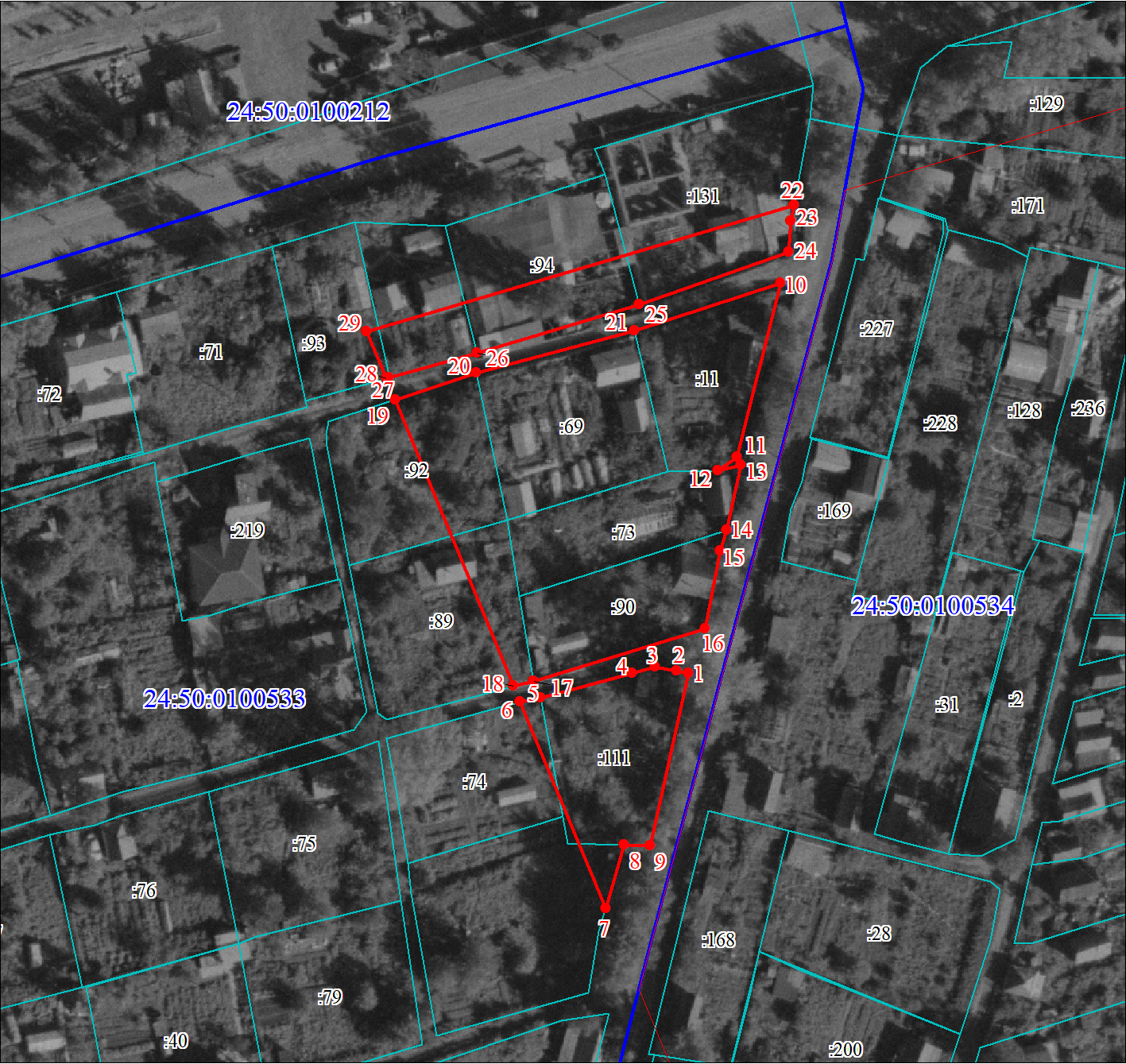 Масштаб 1:1000Используемые условные знаки и обозначения:Используемые условные знаки и обозначения: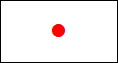 Характерная точка границы объекта 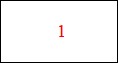 Надписи номеров характерных точек границы объекта 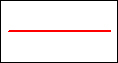 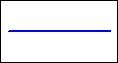 Граница объекта Граница кадастрового квартала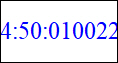 Обозначение кадастрового квартала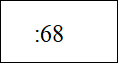 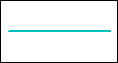 Надписи кадастрового номера земельного участкаСуществующая часть границы, имеющиеся в ЕГРН сведения о которой достаточны для определения ее местоположенияПодпись__________________ Куклина Т. Г.Дата 14 ноября 2019 г.Место для оттиска печати (при наличии) лица, составившего описание местоположения границ объектаМесто для оттиска печати (при наличии) лица, составившего описание местоположения границ объектаПлан границ объекта (часть № 4)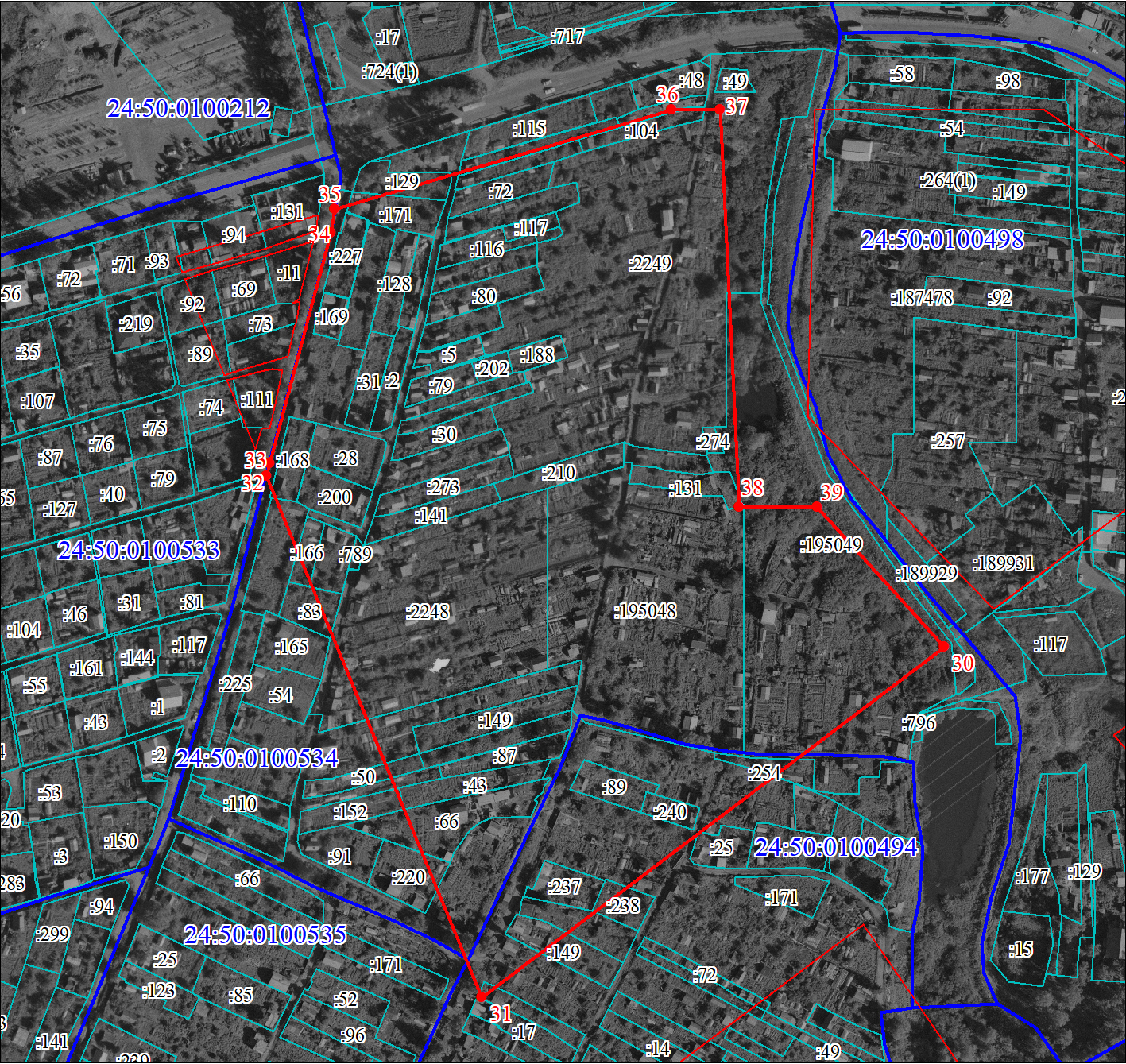 Масштаб 1:2000Используемые условные знаки и обозначения:Используемые условные знаки и обозначения:Характерная точка границы объекта Надписи номеров характерных точек границы объекта Граница объекта Граница кадастрового кварталаОбозначение кадастрового кварталаНадписи кадастрового номера земельного участкаСуществующая часть границы, имеющиеся в ЕГРН сведения о которой достаточны для определения ее местоположенияПодпись__________________ Куклина Т. Г.Дата 14 ноября 2019 г.Место для оттиска печати (при наличии) лица, составившего описание местоположения границ объектаМесто для оттиска печати (при наличии) лица, составившего описание местоположения границ объектаПлан границ объекта (часть № 5)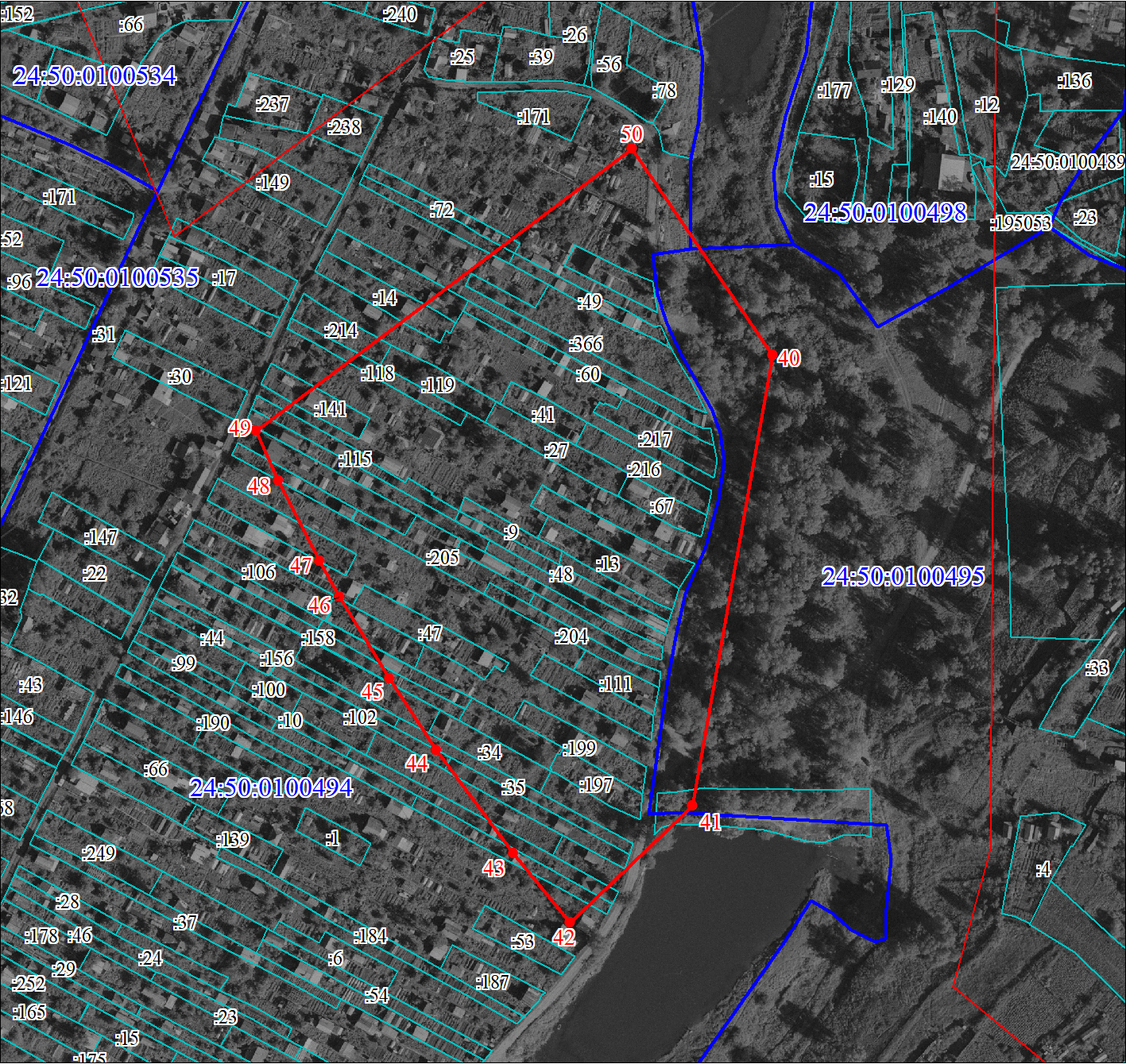 Масштаб 1:2500Используемые условные знаки и обозначения:Используемые условные знаки и обозначения:Характерная точка границы объекта Надписи номеров характерных точек границы объекта Граница объекта Граница кадастрового кварталаОбозначение кадастрового кварталаНадписи кадастрового номера земельного участкаСуществующая часть границы, имеющиеся в ЕГРН сведения о которой достаточны для определения ее местоположенияПодпись__________________ Куклина Т. Г.Дата 14 ноября 2019 г.Место для оттиска печати (при наличии) лица, составившего описание местоположения границ объектаМесто для оттиска печати (при наличии) лица, составившего описание местоположения границ объектаПлан границ объекта (часть № 6)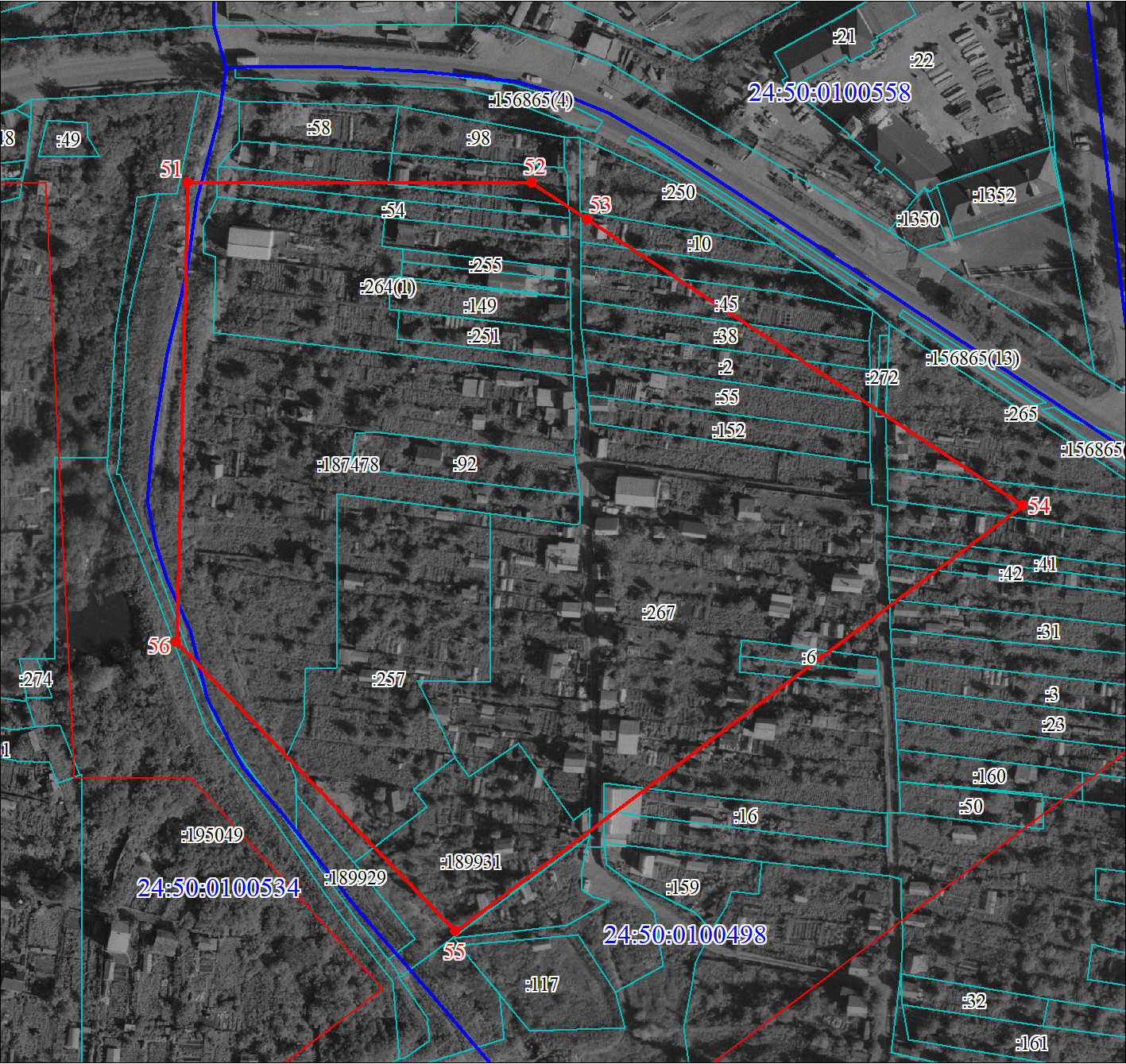 Масштаб 1:2000Используемые условные знаки и обозначения:Используемые условные знаки и обозначения:Характерная точка границы объекта Надписи номеров характерных точек границы объекта Граница объекта Граница кадастрового кварталаОбозначение кадастрового кварталаНадписи кадастрового номера земельного участкаСуществующая часть границы, имеющиеся в ЕГРН сведения о которой достаточны для определения ее местоположенияПодпись__________________ Куклина Т. Г.Дата 14 ноября 2019 г.Место для оттиска печати (при наличии) лица, составившего описание местоположения границ объектаМесто для оттиска печати (при наличии) лица, составившего описание местоположения границ объектаПлан границ объекта (часть № 7)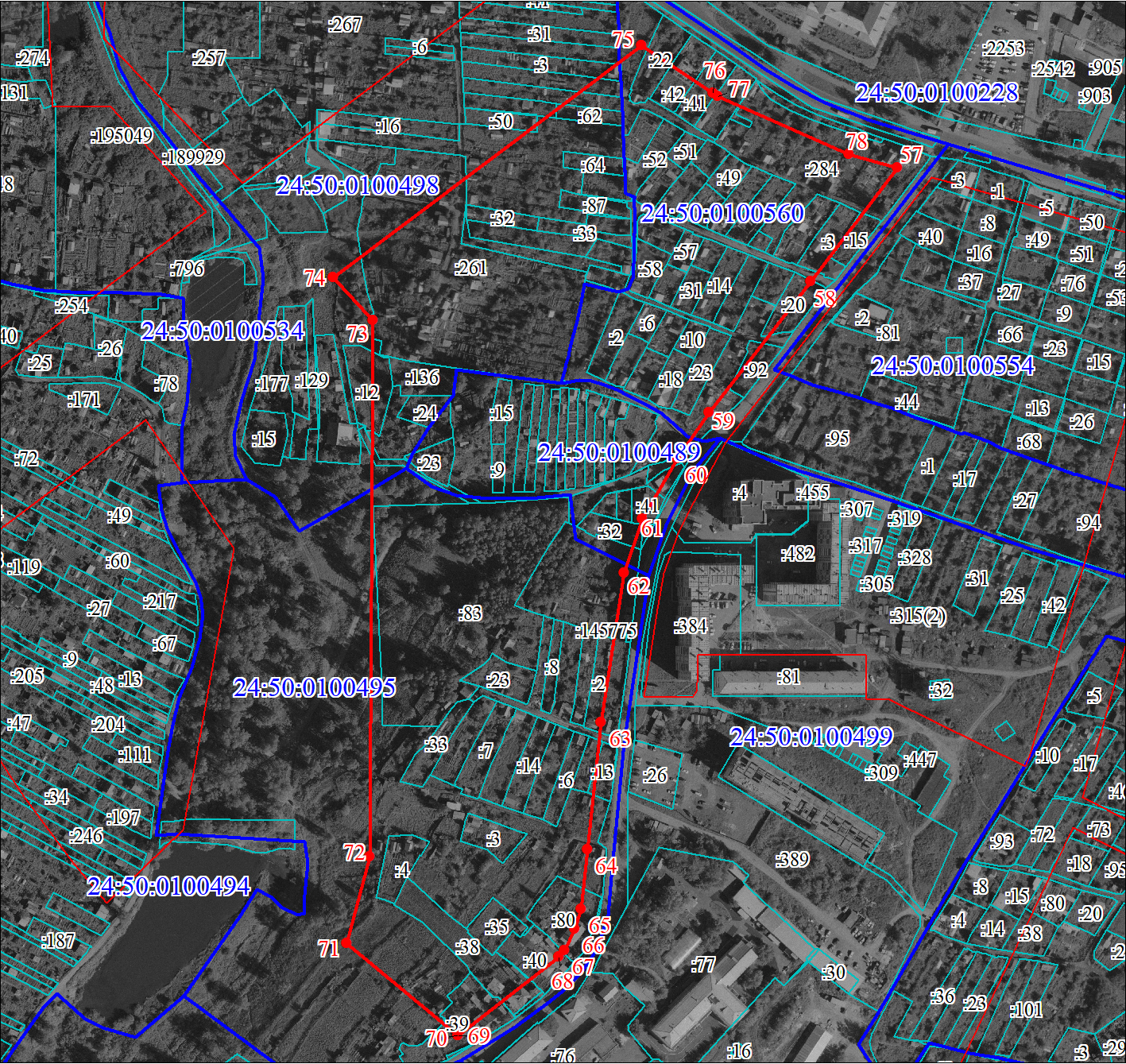 Масштаб 1:4000Используемые условные знаки и обозначения:Используемые условные знаки и обозначения:Характерная точка границы объекта Надписи номеров характерных точек границы объекта Граница объекта Граница кадастрового кварталаОбозначение кадастрового кварталаНадписи кадастрового номера земельного участкаСуществующая часть границы, имеющиеся в ЕГРН сведения о которой достаточны для определения ее местоположенияПодпись__________________ Куклина Т. Г.Дата 14 ноября 2019 г.Место для оттиска печати (при наличии) лица, составившего описание местоположения границ объектаМесто для оттиска печати (при наличии) лица, составившего описание местоположения границ объектаПлан границ объекта (часть № 8)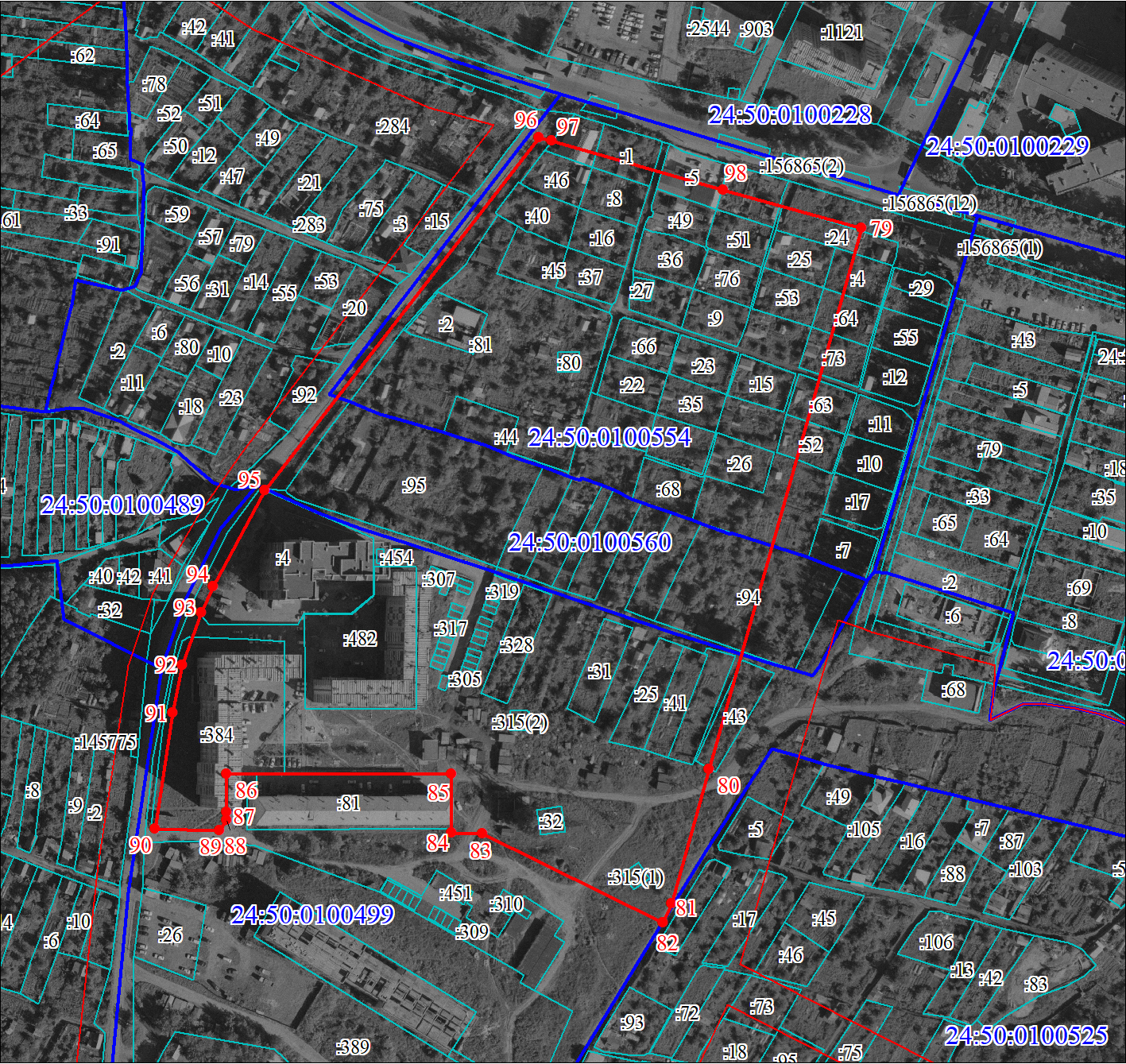 Масштаб 1:3000Используемые условные знаки и обозначения:Используемые условные знаки и обозначения:Характерная точка границы объекта Надписи номеров характерных точек границы объекта Граница объекта Граница кадастрового кварталаОбозначение кадастрового кварталаНадписи кадастрового номера земельного участкаСуществующая часть границы, имеющиеся в ЕГРН сведения о которой достаточны для определения ее местоположенияПодпись__________________ Куклина Т. Г.Дата 14 ноября 2019 г.Место для оттиска печати (при наличии) лица, составившего описание местоположения границ объектаМесто для оттиска печати (при наличии) лица, составившего описание местоположения границ объектаПлан границ объекта (часть № 9)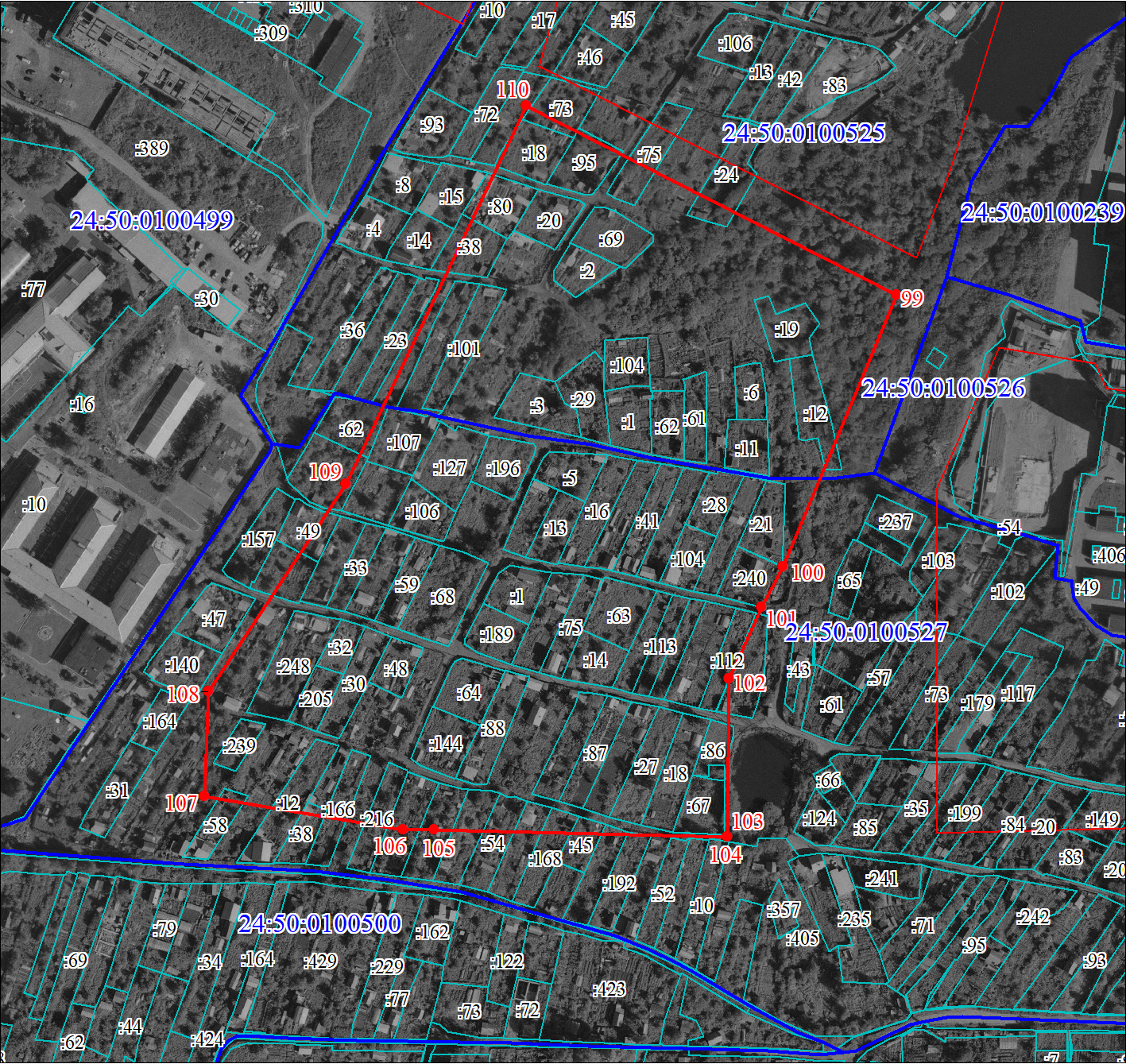 Масштаб 1:3000Используемые условные знаки и обозначения:Используемые условные знаки и обозначения:Характерная точка границы объекта Надписи номеров характерных точек границы объекта Граница объекта Граница кадастрового кварталаОбозначение кадастрового кварталаНадписи кадастрового номера земельного участкаСуществующая часть границы, имеющиеся в ЕГРН сведения о которой достаточны для определения ее местоположенияПодпись__________________ Куклина Т. Г.Дата 14 ноября 2019 г.Место для оттиска печати (при наличии) лица, составившего описание местоположения границ объектаМесто для оттиска печати (при наличии) лица, составившего описание местоположения границ объектаПлан границ объекта (часть № 10)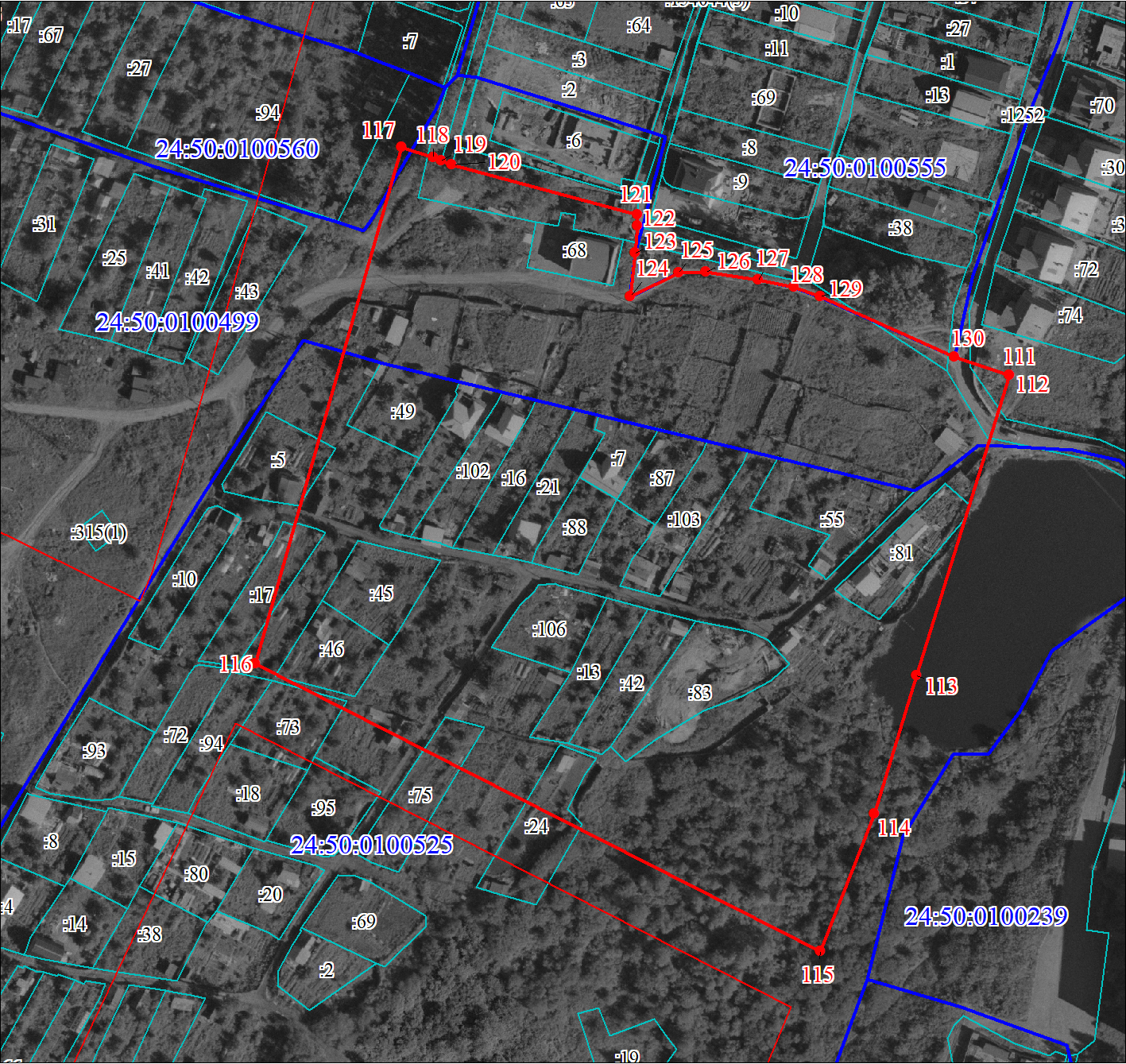 Масштаб 1:2000Используемые условные знаки и обозначения:Используемые условные знаки и обозначения:Характерная точка границы объекта Надписи номеров характерных точек границы объекта Граница объекта Граница кадастрового кварталаОбозначение кадастрового кварталаНадписи кадастрового номера земельного участкаСуществующая часть границы, имеющиеся в ЕГРН сведения о которой достаточны для определения ее местоположенияПодпись__________________ Куклина Т. Г.Дата 14 ноября 2019 г.Место для оттиска печати (при наличии) лица, составившего описание местоположения границ объектаМесто для оттиска печати (при наличии) лица, составившего описание местоположения границ объектаПлан границ объекта (часть № 11)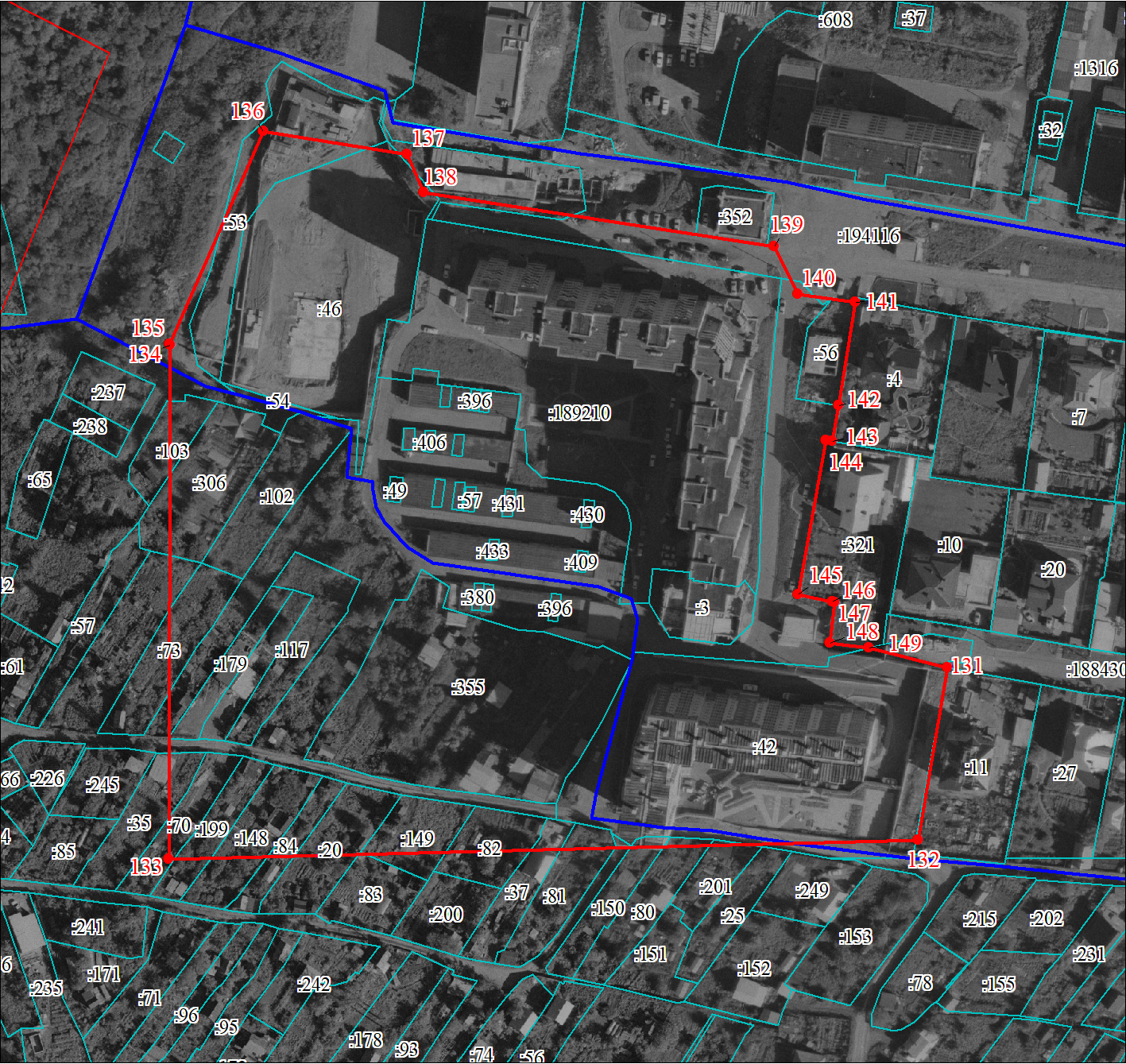 Масштаб 1:2000Используемые условные знаки и обозначения:Используемые условные знаки и обозначения:Характерная точка границы объекта Надписи номеров характерных точек границы объекта Граница объекта Граница кадастрового кварталаОбозначение кадастрового кварталаНадписи кадастрового номера земельного участкаСуществующая часть границы, имеющиеся в ЕГРН сведения о которой достаточны для определения ее местоположенияПодпись__________________ Куклина Т. Г.Дата 14 ноября 2019 г.Место для оттиска печати (при наличии) лица, составившего описание местоположения границ объектаМесто для оттиска печати (при наличии) лица, составившего описание местоположения границ объектаПлан границ объекта (часть № 12)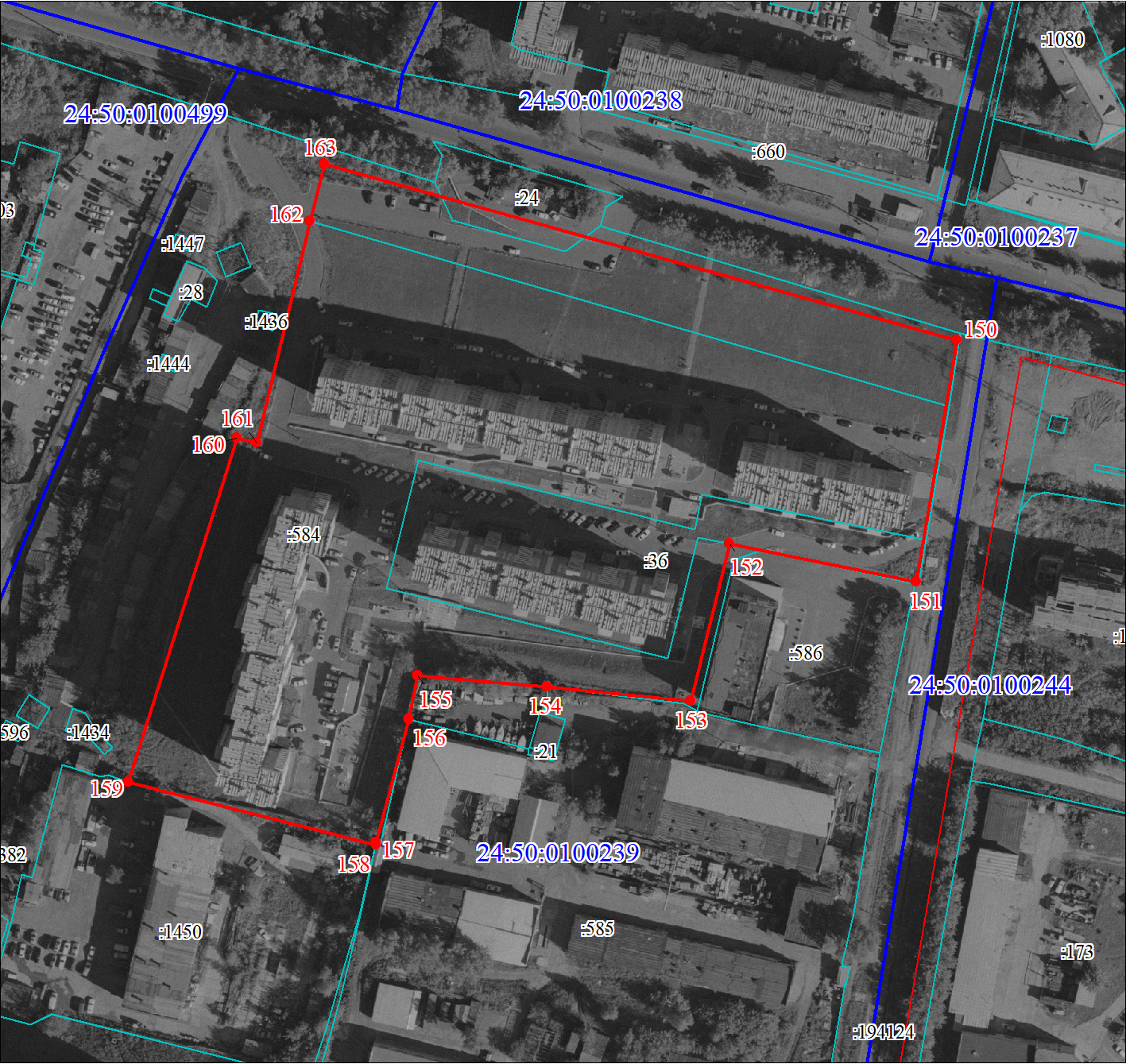 Масштаб 1:2000Используемые условные знаки и обозначения:Используемые условные знаки и обозначения:Характерная точка границы объекта Надписи номеров характерных точек границы объекта Граница объекта Граница кадастрового кварталаОбозначение кадастрового кварталаНадписи кадастрового номера земельного участкаСуществующая часть границы, имеющиеся в ЕГРН сведения о которой достаточны для определения ее местоположенияПодпись__________________ Куклина Т. Г.Дата 14 ноября 2019 г.Место для оттиска печати (при наличии) лица, составившего описание местоположения границ объектаМесто для оттиска печати (при наличии) лица, составившего описание местоположения границ объектаПлан границ объекта (часть № 13)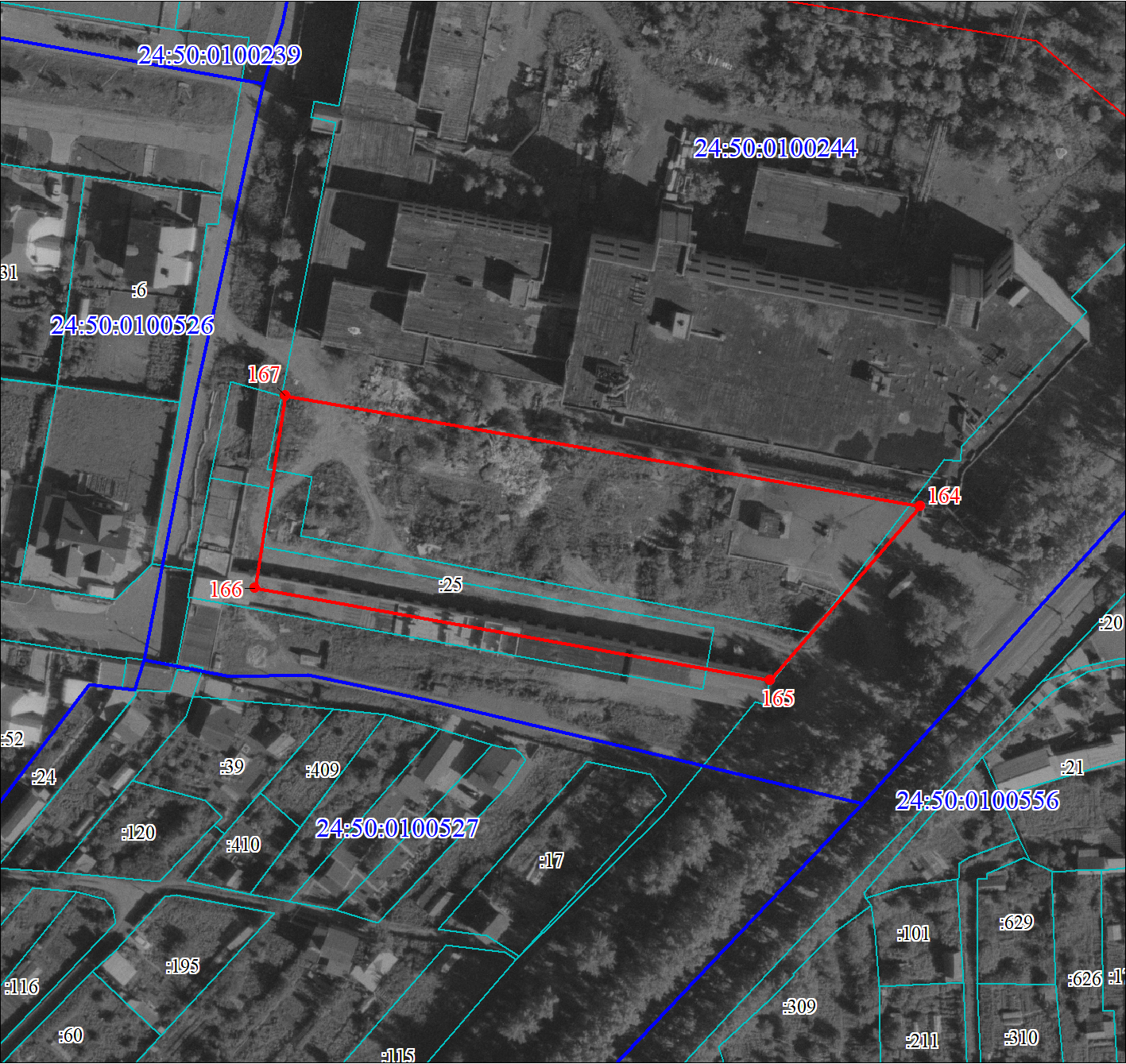 Масштаб 1:1500Используемые условные знаки и обозначения:Используемые условные знаки и обозначения:Характерная точка границы объекта Надписи номеров характерных точек границы объекта Граница объекта Граница кадастрового кварталаОбозначение кадастрового кварталаНадписи кадастрового номера земельного участкаСуществующая часть границы, имеющиеся в ЕГРН сведения о которой достаточны для определения ее местоположенияПодпись__________________ Куклина Т. Г.Дата 14 ноября 2019 г.Место для оттиска печати (при наличии) лица, составившего описание местоположения границ объектаМесто для оттиска печати (при наличии) лица, составившего описание местоположения границ объектаПлан границ объекта (часть № 14)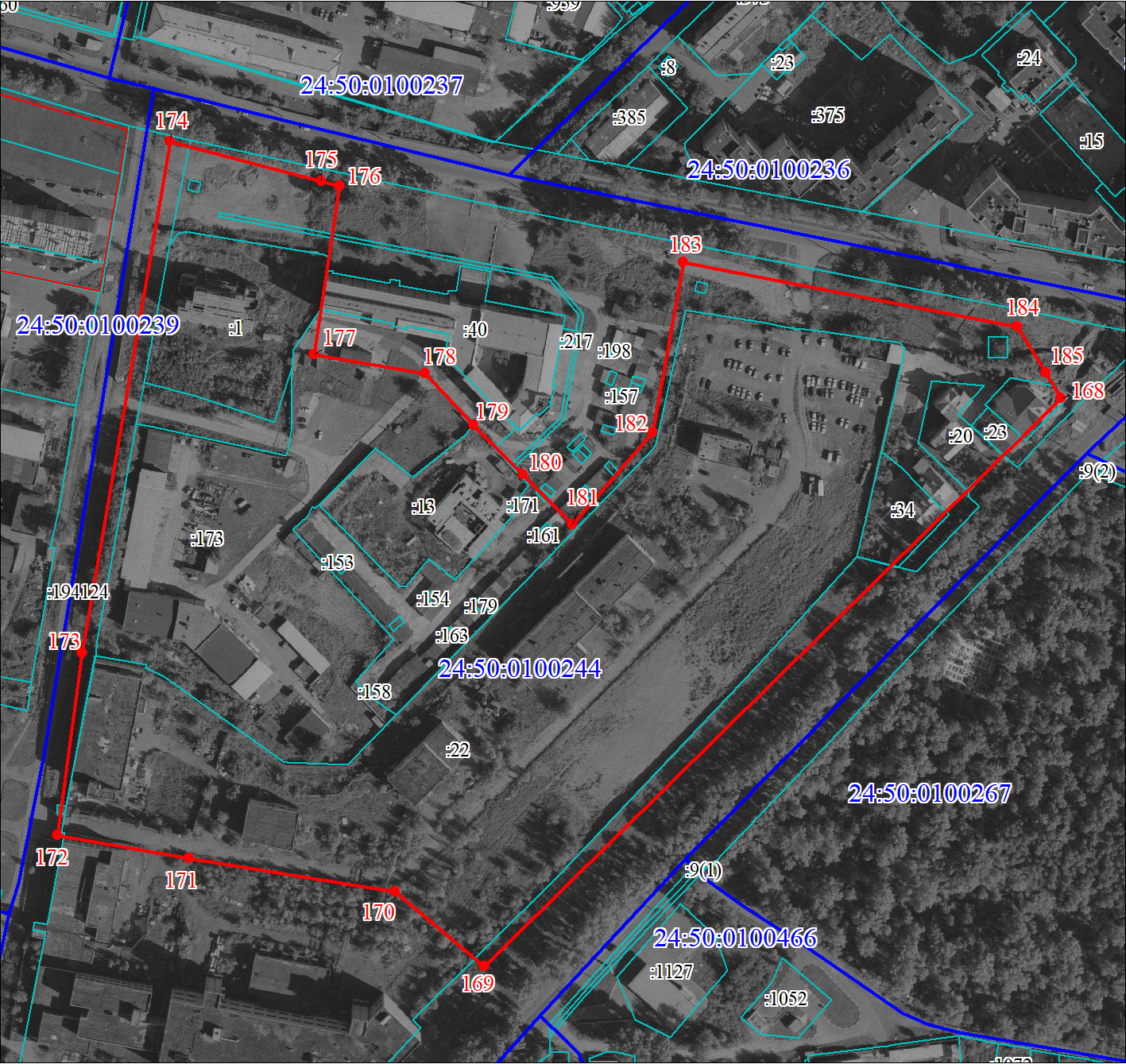 Масштаб 1:3000Используемые условные знаки и обозначения:Используемые условные знаки и обозначения:Характерная точка границы объекта Надписи номеров характерных точек границы объекта Граница объекта Граница кадастрового кварталаОбозначение кадастрового кварталаНадписи кадастрового номера земельного участкаСуществующая часть границы, имеющиеся в ЕГРН сведения о которой достаточны для определения ее местоположенияПодпись__________________ Куклина Т. Г.Дата 14 ноября 2019 г.Место для оттиска печати (при наличии) лица, составившего описание местоположения границ объектаМесто для оттиска печати (при наличии) лица, составившего описание местоположения границ объекта